Reasons for Creation of Mankind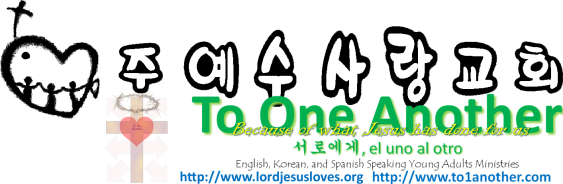 Pastor Yoo Nam Kang1Corinthians 3:16July 15, 20121Corinthians 3:16
Don’t you realize that all of you together are the temple of God and that the Spirit of God lives in you?1. In order to fulfill God’s planEphesians 3:9-11
9 I was chosen to explain to everyone this mysterious plan that God, the Creator of all things, had kept secret from the beginning. 10 God’s purpose in all this was to use the church to display his wisdom in its rich variety to all the unseen rulers and authorities in the heavenly places. 11 This was his eternal plan, which he carried out through Christ Jesus our Lord.Ephesians 1:22-23
22 God has put all things under the authority of Christ and has made him head over all things for the benefit of the church. 23 And the church is his body; it is made full and complete by Christ, who fills all things everywhere with himself.1John 2:27
But you have received the Holy Spirit, and he lives within you, so you don’t need anyone to teach you what is true. For the Spirit teaches you everything you need to know, and what he teaches is true—it is not a lie. So just as he has taught you, remain in fellowship with Christ.Ephesians 3:10
God’s purpose in all this was to use the church to display his wisdom in its rich variety to all the unseen rulers and authorities in the heavenly places.1Corinthians 15:19
And if our hope in Christ is only for this life, we are more to be pitied than anyone in the world.Ephesians 1:18
I pray that your hearts will be flooded with light so that you can understand the confident hope he has given to those he called—his holy people who are his rich and glorious inheritance.1Peter 1:3-4
3 All praise to God, the Father of our Lord Jesus Christ. It is by his great mercy that we have been born again, because God raised Jesus Christ from the dead. Now we live with great expectation, 4 and we have a priceless inheritance—an inheritance that is kept in heaven for you, pure and undefiled, beyond the reach of change and decay.John 3:12
But if you don’t believe me when I tell you about earthly things, how can you possibly believe if I tell you about heavenly things?Ephesians 3:10
God’s purpose in all this was to use the church to display his wisdom in its rich variety to all the unseen rulers and authorities in the heavenly places.Colossians 2:2-3
2 I want them to be encouraged and knit together by strong ties of love. I want them to have complete confidence that they understand God’s mysterious plan, which is Christ himself. 3 In him lie hidden all the treasures of wisdom and knowledge.Genesis 2:7
Then the Lord God formed the man from the dust of the ground. He breathed the breath of life into the man’s nostrils, and the man became a living person.2. In order to work in us as a temple for HimGenesis 1:26-27
26 Then God said, “Let us make human beings in our image, to be like us. They will reign over the fish in the sea, the birds in the sky, the livestock, all the wild animals on the earth, and the small animals that scurry along the ground.” 27 So God created human beings in his own image. In the image of God he created them; male and female he created them.Philippians 2:6
Though he was God, he did not think of equality with God as something to cling to.Colossians 1:15
Christ is the visible image of the invisible God. He existed before anything was created and is supreme over all creation,Exodus 20:4
“You must not make for yourself an idol of any kind or an image of anything in the heavens or on the earth or in the sea.2Corinthians 4:7
We now have this light shining in our hearts, but we ourselves are like fragile clay jars containing this great treasure. This makes it clear that our great power is from God, not from ourselves.1Corinthians 3:16
Don’t you realize that all of you together are the temple of God and that the Spirit of God lives in you?1Corinthians 6:19
Don’t you realize that your body is the temple of the Holy Spirit, who lives in you and was given to you by God? You do not belong to yourself,Galatians 2:20
My old self has been crucified with Christ. It is no longer I who live, but Christ lives in me. So I live in this earthly body by trusting in the Son of God, who loved me and gave himself for me.John 14:27
“I am leaving you with a gift—peace of mind and heart. And the peace I give is a gift the world cannot give. So don’t be troubled or afraid.3. To establish a church where its constituents place Him as the Head1 Corinthians 11:3
But there is one thing I want you to know: The head of every man is Christ, the head of woman is man, and the head of Christ is God.Ephesians 1:22-23
22 God has put all things under the authority of Christ and has made him head over all things for the benefit of the church. 23 And the church is his body; it is made full and complete by Christ, who fills all things everywhere with himself.2Corinthians 5:17, 19
17 This means that anyone who belongs to Christ has become a new person. The old life is gone; a new life has begun! 19 For God was in Christ, reconciling the world to himself, no longer counting people’s sins against them. And he gave us this wonderful message of reconciliation.